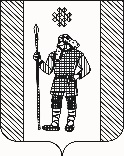 П О С Т А Н О В Л Е Н И ЕАДМИНИСТРАЦИИ КУДЫМКАРСКОГО МУНИЦИПАЛЬНОГО ОКРУГАПЕРМСКОГО КРАЯ                          07.12.2020                                                                      СЭД-260-01-06-354Об утверждении Положения о порядке оказания платных услуг и об установлении тарифа (цены) за предоставленные платные услуги муниципальным казенным учреждением «Кудымкарский районный Дом культуры»В соответствии с Бюджетным кодексом Российской Федерации, Федеральным законом от 06.10.2003 № 131-ФЗ «Об общих принципах организации местного самоуправления в Российской Федерации» администрация Кудымкарского муниципального округа Пермского краяПОСТАНОВЛЯЕТ:1. Утвердить прилагаемое Положение о порядке оказания платных услуг и об установлении тарифа (цены) за предоставленные платные услуги муниципальным казенным учреждением «Кудымкарский районный Дом культуры».2. Настоящее постановление вступает в силу после его официального опубликования в газете «Иньвенский край» и распространяется на правоотношения, возникшие со 02.03.2020 года.3. Контроль за исполнением настоящего постановления возложить на заместителя главы администрации Кудымкарского муниципального округа Пермского края по социальному развитию.Глава муниципального округа – глава администрации Кудымкарского муниципального округа Пермского края					   А.В. ПлотниковПОЛОЖЕНИЕо порядке оказания платных услуг и об установлении тарифа (цены) за предоставленные платные услуги муниципальным казенным учреждением«Кудымкарский районный Дом культуры»1. Общие положения1.1. Положение о порядке оказания платных услуг и об установлении тарифа (цены) за предоставленные платные услуги муниципальным казенным учреждением «Кудымкарский районный Дом культуры» (далее - Положение) регламентирует правила организации платных услуг в муниципальном казенном учреждении «Кудымкарский районный Дом культуры» (далее – МКУ «Кудымкарский РДК»), регулирует условия организации учреждением приносящей доход деятельности, порядок поступления, учета и использования средств, полученных от приносящей доход деятельности.1.2. МКУ «Кудымкарский РДК» предоставляет платные услуги в целях наиболее полного удовлетворения потребностей населения, предприятий и организаций.1.3. МКУ «Кудымкарский РДК» вправе оказывать платные услуги в соответствии с настоящим Положением, если: - Уставом МКУ «Кудымкарский РДК» такая деятельность предусмотрена и определены виды данной деятельности и подтверждается непредпринимательский характер данной деятельности (не имеет цели получения прибыли).1.4. Оказание платных услуг не может наносить ущерб или ухудшение качества предоставления основных услуг, которые учреждение обязано оказать бесплатно для населения.1.5. Платные услуги в сфере культуры не рассматриваются как предпринимательские, если доход от них полностью идет на развитие и совершенствование МКУ «Кудымкарский РДК».2. Перечень платных услуг2.1. МКУ «Кудымкарский РДК» вправе оказывать населению, предприятиям, учреждениям и организациям следующие услуги: - выполнение услуг (работ) по реализации творческих проектов; - оказание комплекса услуг по организации и проведению выставок, творческих встреч, собраний, конференций, фестивалей, концертов, спектаклей, экскурсий, массовых праздников и иных культурных мероприятий, в том числе с участием творческих коллективов МКУ «Кудымкарский РДК» по договорам с юридическими и физическими лицами.Клубные формирования МКУ «Кудымкарский РДК» могут оказывать платные услуги: спектакли, концерты, представления, выставки, при условии, что сборы от реализации платных услуг будут использованы на:развитие творческой деятельности коллектива, например, на приобретение костюмов, заказ постановок, приобретение музыкальных инструментов, методических пособий, а также на поощрение руководителей и участников творческого коллектива.3. Порядок оказания платных услуг3.1. Для оказания платных услуг необходимо:3.1.1. оформить договор с заказчиком на оказание платных услуг.3.2. МКУ «Кудымкарский РДК» по требованию получателя обязано предоставить необходимую и достоверную информацию об оказываемых услугах и исполнителях услуг.3.3. Передача наличных денег лицам, непосредственно оказывающим дополнительные и иные услуги, или другим лицам запрещается.4. Порядок определения цены (тарифа) на платные услуги, оформления и оплаты платных услуг4.1. Цены (тарифы) на платные услуги, включая цены на билеты МКУ «Кудымкарский РДК» устанавливает самостоятельно в соответствии с основами законодательства Российской Федерации о культуре, кроме случаев, когда законодательством Российской Федерации предусматривается государственное регулирование цен (тарифов) на отдельные виды услуг в соответствии с Приложением к настоящему Положению.4.2. Расчетным периодом для формирования тарифов является календарный год.4.3. Для пополнения доходов от платных услуг в условиях постоянного  роста расходов на оказываемые услуги МКУ «Кудымкарский РДК», и отсутствие возможности бюджетного финансирования, может применяться договорная цена, которая оговаривается в договоре.4.4. Оплата за оказываемые платные услуги может производиться:юридическим лицом, путем безналичного перечисления денежных средств на расчетный счет администрации Кудымкарского муниципального округа Пермского края, с указанием МКУ «Кудымкарский РДК». По согласованию сторон оплата платных услуг может осуществляться за счет спонсорских средств или иных целевых поступлений безвозмездного характера.5. Порядок расходования средствМКУ «Кудымкарский РДК» вправе по своему усмотрению расходовать средства, полученные от оказания дополнительных платных и иных услуг, в соответствии со сметой доходов и расходов. Доходы, фактически полученные МКУ «Кудымкарский РДК» от приносящей доход деятельности, используются для хозяйственных нужд (в том числе на содержание и ремонт помещений), для осуществления выплат поощрительного (стимулирующего) характера сотрудникам, для организации и проведения мероприятий, направленных на получение дохода и др.6. Контроль за расходованием средств, порядок возврата и предоставления отчетности6.1. Директор МКУ «Кудымкарский РДК» несет персональную ответственность за деятельность по осуществлению платных услуг. Средства, поступившие от внебюджетных источников, расходуются строго по целевому назначению согласно смете расходов, утверждаемой директором МКУ «Кудымкарский РДК».6.2 Органы муниципального финансового контроля Кудымкарского муниципального округа Пермского края осуществляют контроль за целевым использованием средств, поступивших от внебюджетных источников, осуществляют контроль за соблюдением действующего законодательства в части организации платных и иных услуг.6.3. Неиспользованные средства, поступившие от внебюджетных источников на конец финансового года подлежат возврату в доход бюджета Кудымкарского муниципального округа Пермского края. Суммы нецелевого и неправомерного использования средств, выявленные при проведении проверки, подлежат возврату в бюджет Кудымкарского муниципального округа Пермского края в полном объеме.Перечень платных услуг, тарифы (цены) на платные услугиУТВЕРЖДЕНОпостановлением администрации Кудымкарского муниципального округа Пермского края                                 от 07.12.2020 № СЭД-260-01-06-354Приложениек Положению о порядке оказания платных услуг и об установлении тарифа (цены) за предоставленные платные услуги муниципальным казенным учреждением «Кудымкарский районный Дом культуры»№ п/пНаименование услугиТариф (руб.)1.Выставка202.Творческая встреча 503.Вечер отдыха1004.Фестивали, концерты, спектакли и иные мероприятия
 - для взрослых
 - для младших школьников100505.Интерактивная экскурсия с ведущим1006.Интерактивная экскурсия с героями коми- пермяцкого эпоса (Кудым Ош, Зарань и др.)3007.Коми- пермяцкие забавы (игры, танцы) с  фольклорным коллективом1508.Мастер- класс по приготовлению блюд коми- пермяцкой кухни1009.Мастер- класс по изготовлению сувенира 10010.Угощение (коми- пермяцкая кухня):(выпечка,  чай)10011.Угощение (коми- пермяцкая кухня)20012.Зимние забавы (сказочные персонажи, потехи и игры, состязания, традиционные обряды и угощение)300